Candidate for 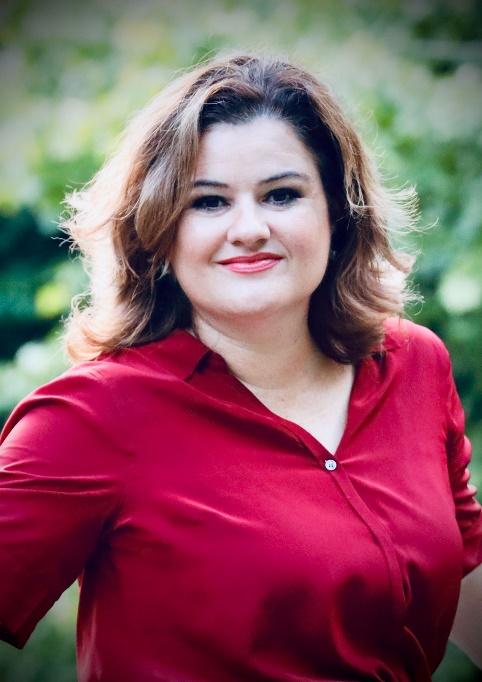 Pennsylvania State RepresentativeCharity Grimm Krupa (R)District 51		Campaign WebsiteBallotpedia		BlogThe Candidate has the following negative public positions:None FoundThe Candidate made the following positive public positions:First, it is extremely important for voters to make educated choices about whom they vote for. If you are voting straight party in EVERY general election, I am pretty sure that you are part of the problem. Please do your homework and evaluate candidates by their actions and not by their words. Watch a debate…and if a specific candidate refused to attend a debate, you should probably refuse to vote for them. https://gavelsandgrit.com/is-ignorance-bliss-when-it-comes-to-politics/ Notes:7/12/2022:FYI IF I am fortunate enough to:1. Be selected by the Fayette Co. Republican committee to be their candidate for House Representative for the 51st districtAND2. Actually be elected as representative…I will NOT run for judge in 2023.I am posting this to dispel a rumor that if I were to be elected, I would not fulfill my term FacebookNo public statements on open primaries have been found from the candidate.No public statements were found from the candidate on Ranked Choice Voting.It is unclear as to the candidate’s stances on the 2020 Presidential Election & the events of January 6th, 2021.